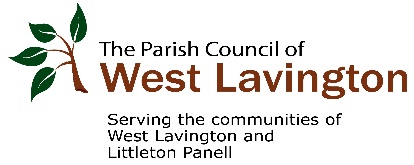 WEST LAVINGTON PARISH COUNCIL   MEETING OF THE PARISH COUNCIL 5 DECEMBER 2019, 7PMIN THE WEST LAVINGTON VILLAGE HALLMINUTESMeeting closed at 2145Signed……………………………………………………………………………..09 January  2020Present:Councillors: Mrs J Ford (Chairman), Mrs H Freeman, Mr P Blundell, Mr R Oglesby, Mr S Coxhead, Ms L Gough and Mr M May. Also present Mrs K Elston (Clerk), Mr J Cox (until 7.50pm), Mr S Herniman (until 7.50 pm) and Mr C Bonney (until 7.50pm).19/20/0138Apologies for absence  Mr A Morton, Mr D Muns and Mr R Scott – these were accepted.19/20/139Declaration of interests   There were none.19/20/140Planning – Notified and Decisions    19/10245/VAR Dauntsey’s School, High Street, West Lavington,    Devizes SN10  4HE – variation of condition 2 of planning permission    K/42974 (change of use from agricultural land to use of playing fields    and outdoor sports facilities) to allow for different surface material for    outdoor sports track, with proposed landscaping to reduce visual     impact (resubmission of refused application 18/11759/VAR) – three     members of the public spoke about their concerns for the proposed    application which was summarised by the points that it contravened    the Neighbourhood Plan, Wiltshire Council Core Strategy and was     not radically different to the previously refused application.    Councillors discussed the application and were in agreement with    the members in the public gallery.  Councillors were very clear     that they support having this facility in the village and were keen to     work with the school to support this application.  But the objections     would mirror the ones raised by the public, along with removing the     majority of the railings, increased and improvements to the proposed    planting and a commitment from the school that when the    surface needs replacing the colour becomes green.  Councillors voted    to object to the planning application in its present but expressed a    a willingness to talk to the school to seek further proposals:    Proposed: Mr S Coxhead   Seconded: Mrs H Freeman   5 Councillors in Agreement   2 against (1 Mr R Oglesby)1950      Mr Cox, Mr Herniman and Mr Bonney left the meeting.    19/20/141The Minutes of the last meetings of the council 07/11/19 and Matters Arising     Councillors agreed they were a true and accurate record.  Chairman     signed them.     Matters arising:     Dauntsey’s School Christmas Lunch – Mr May, Mrs Ford and Mrs     Freeman attended along with 40-50 residents with the parish.  They      reported it was a delicious Christmas lunch and councillors wanted to      record their thanks to the school and Gaile Bishop for organising.         The school have advised they would like to put on another event in     the summer for the village.     Blackdog Crossroads – this location has been discussed at the most     recent CATG meeting with a view to making the crossroads safer. A     proposal put forward was to close the small road between the A360      and Worton Road.  Market Lavington have advised that they would     oppose closing this road but would support making it one way.19/20/142Chairman’s announcements      Community Policing Teams – there has been a notification from       Wiltshire Police to advise that they have reviewed their Community      Policing Teams and there will be an increase from 7 to 8 teams       across Wiltshire from 01.12.19.  Information to be sent to councillors      and placed on website.      Temporary road closure at lower road at Erlestoke on 15.01.20.        Clerk will place on website and noticeboard.      Vandalism – there have been reports from the community of cars      driving on the recreation ground.  It is very important that the       community report these incidents to 101 as it builds up a picture of      what is happening.  A reminder that CCTV camera can be used       as a source of evidence when the parish council are approached by      the police to view footage.  The policy is clear that it is there to       collate information after an event not to provide monitoring.  Need to      remind the community in News and Views of the importance of      reporting through to 101.      Dauntsey’s School governors – Chair of Governors, Lucy Walsh      Waring has written to the clerk to advise that the governors are in       the process of revising their School’s Articles of Association which      includes the right of nomination from the parish council to be       removed.  In it’s place will be the intention to form a closer but      more informal relationship with the parish and to this      end councillors have been invited to visit the school on  25th       February 2020 at 1530 and 12th June 2020 at 1530      Letter from Claire Perry (MP) – letter received to advise that Claire      will not be standing in the forthcoming election but wanted to      thank West Lavington Parish Council for all that they do for the       community.      Great British Spring Clean – this has been announced for 2020 from      20th March to 13th April.  Mr Coxhead will provide further information       at the next meeting.      West Lavington Village Hall event on Saturday 14th December – this      Is a thank you from the Village Hall.KEKEJFSC10/20/143Public Participation      See Minute 140 above.19/20/144Wiltshire Councillor’s Report       Mr Richard Gamble had sent his apologies.19/20/145Finance       Precept considerations – these were distributed prior to the meeting       and show comparisons between a 0% increase, a 1%, 2% and 3%       increase.  A 1% increase would result in an increase of 0.65p per       annum for Band D tax payers and 2% would result in an increase        of £1.31 per annum.  Mr May proposed a 2% rise and the final       decision will be made at the January meeting.       Clerk advised councillors to look carefully at the figures and         consider carefully how to allocate the funds where they have        flexibility e.g. repairs, playgrounds maintenance, grants etc.  Will        need to remember that there are a number of liabilities like the         playground and repairs that can be required after inspections.        Village Hall update – the clerk has received an email from the        footballers who use the Recreation Ground who are concerned        that they will not have changing facilities going forward.  This has        been passed onto Mr May who has responded to the footballers in        the context of the proposed building work.        DisbursementsCheque Number                    Payee                                                           £SO                                          Chris Hardwick (website)                              28.00SO                                          Charlton Baker                                              12.50SO                                          Clerk Office payment                                    25.901706                                       Royal British Legion                                      25.001707                                       S Coxhead (equipment)                              199.89               1708                                       WALC (training fee)                                     248.10                                                1709                                       Kaye Elston (clerk salary)                           291.80      1710                                       H Sainsbury                                                   60.001711                                       Mark Goddard                                             864.001712                                       Peter  Blundell (repairs)                                50.78        Finance Request for NHP printing – agreed to purchase 5 copies of        the final plan at a cost of £21 per copy.  Total cost £105.        Emergency Planning equipment purchase – Mr Coxhead has        purchased equipment in the sum of £199.89 (net £175.85).        Bank signatories – clerk confirmed that the forms signed at the last        meeting have been submitted to Lloyds Bank.19/20/146PlanningApplications to consider         See Minute 140         19/11374/TPO Strawberry Lee, 27 White Street, West         Lavington, Devizes SN10 4LW – Remove secondary limb         Overhanging Cherry Tree from Ash Tree (T1), Fell 1 Cherry Tree.         No objections.Decisions made at Wiltshire Council          19/09823/TCA 88 High Street, Littleton Panell, Devizes          SN10 4EU – Twisted Willow (T1) – target reduce height by 3          Meters and reduce in canopy by 2 meters.  All cuts back to          Appropriate pruning points.  Agreed          19/09969/TCA 15 Church Street, West Lavington, Devizes          SN10 4LD – Ash trees x 6 – Fell.  Agreed.          19/10040/TCA Parsonage House, 11 All Saints Road, West          Lavington, Devizes SN10 4LT – Robinia – Reduce limb over          Tennis court by 30%, Apple Tree – Fell, Holly Tree – Reduce by           20%, Willow Trees x 2 – Pollard to height of previous cuts.            Agreed.19/20/147Committees and Working Groups           Councillor Training on 13.11.19 – councillors felt this the session          was useful.          Corporate Planning – Action Plan sent out prior to the meeting           and councillors need to work through.19/20/148Website amends – achieving process and review          Update with finalised minutes 19/20/149Receipt of Working Groups and project reports      Footpaths – report sent to councillors prior to the meeting.  Request      for parish steward to clear the pavements.      Risk Committee – review of the Risk Register in relation to a       document sent through by Mr Morton.  Further revision to take place.      Playgrounds – unfortunately the new litter bin has not yet been      Installed and therefore Mr Blundell will chase the contractor again.      repairs to steps at the Recreation Ground – clerk has instructed      contractor but he has advised that it would be best to complete the      work in March when it is less cold and wet.  Councillors discussed as       they have had restricted use for several months.  Therefore, new      signs will be put up and also a notice will be put on the website.                   Remembrance Wood – the clerk has received a response from the      MOD and there is an agreement to enter into negotiations again.        Councillors felt the fee of £350 per annum is too much and were in      agreement that £10 would be more appropriate, with no reviews       during the lease agreement.  The size of the plot is 1425 square       metres.      Cleaning of the war memorial – clerk is awaiting quotes.      CCTV – see Minute 142 above.PBKE19/20/150Confirmation of publicity/press items to include website and News and Views       News and Views – steps at Recreation Ground, parish councillor       vacancy and purchases of emergency planning equipment. JF19/20/151Area Board   Next date is 12.01.20. and Mr May will be attending.19/20/152Date of next parish council meeting    9th January 2020 at 1900 in the hall not the Giles Room.